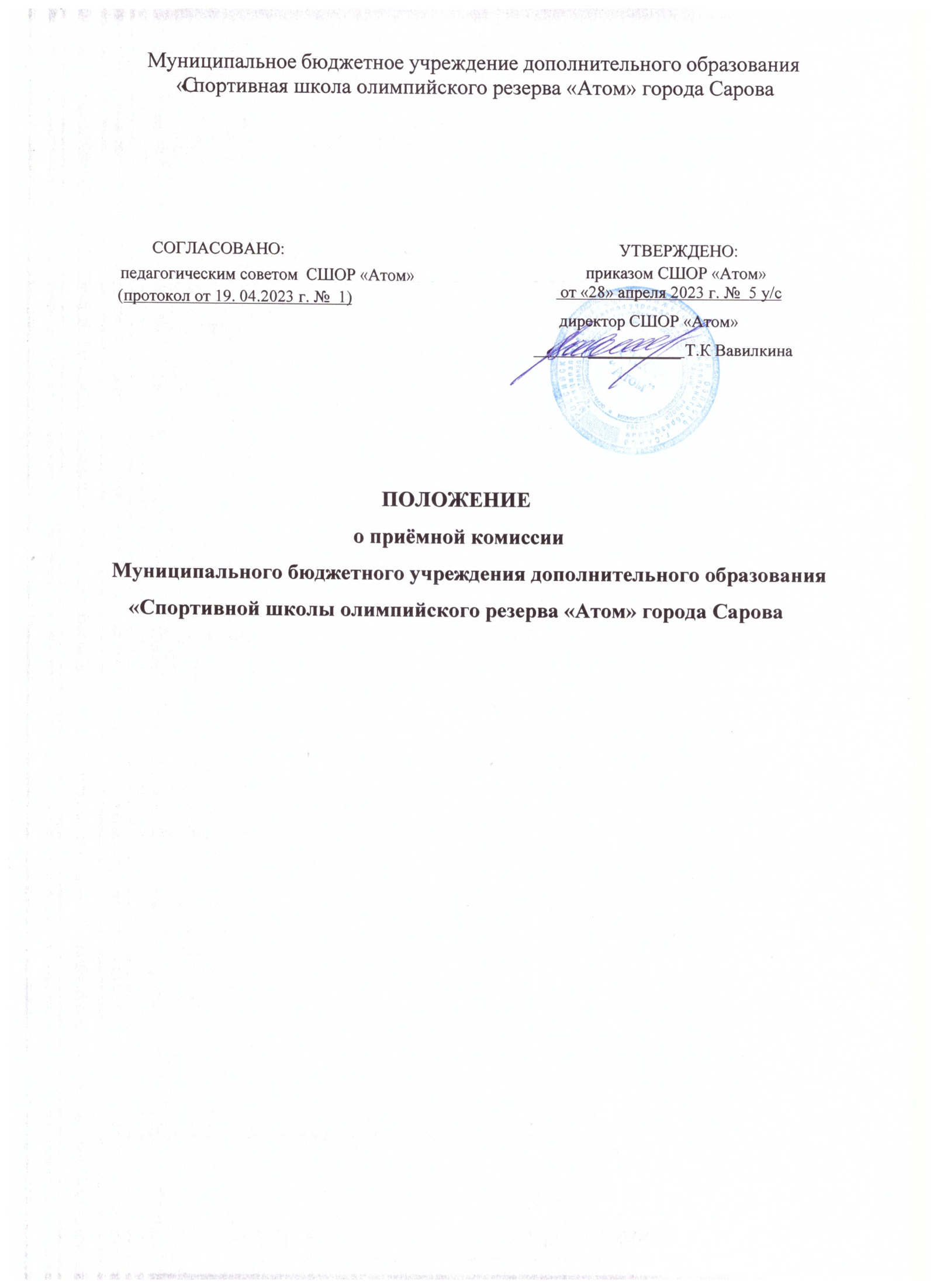 Общие положения1.1.  Положение о приёмной комиссии Муниципального бюджетного учреждения дополнительного образования «Спортивной школы олимпийского резерва «Атом» города Сарова (далее – Положение, СШОР «Атом») определяет состав, полномочия и порядок деятельности приёмной комиссии СШОР «Атом» (далее – приёмная комиссия)1.2.  Приемная комиссия является постоянно действующим коллегиальным органом по управлению процессом приема лиц, поступающих на обучение по дополнительной образовательной программе спортивной подготовки на основании результатов индивидуального отбора (далее – поступающих). 1.3.  В своей работе Приемная комиссия руководствуется:·  Конституцией РФ (12 декабря 1993 года);·  Конвенцией о правах ребенка (от 20 ноября 1989 года);·  Федеральным законом от 04.12.07 г. № 329 «О физической культуре и спорте в Российской Федерации»;- Приказом Министерства спорта Российской Федерации от 16.08.13 г. № 645 «Об утверждении Порядка приема в физкультурно-спортивные организации, созданные Российской Федерацией и осуществляющие спортивную подготовку»;·  Уставом СШОР «Атом»;·  настоящим Положением.1.4.  Решения приемной Комиссии по вопросам, находящимся в её компетенции, утверждаются приказом директора СШОР «Атом».1.5.   Срок действия настоящего Положения неограничен.1.6.   Изменения и дополнения в настоящее Положение выносятся на обсуждение тренерского совета  СШОР «Атом» и утверждаются им.Цель, задачи и функции приемной комиссии2.1.  Целью деятельности приемной комиссии является своевременная и качественная организация процесса приема лиц, поступающих на обучение по дополнительной образовательной программе спортивной подготовки. 2.2.  Основными задачами приемной комиссии являются: - организация приема и зачисления поступающих  в СШОР «Атом».-  индивидуальный отбор поступающих;- соблюдение прав поступающих и их законных представителей, установленных законодательством Российской Федерации, гласность и открытость работы приемной комиссии, объективность оценки способностей и склонностей поступающих.2.3.  В целях успешного решения задач по формированию контингента спортсменов СШОР «Атом» приемная комиссия осуществляет следующие функции:-  организует и координирует профориентационную, информационную работу;- устанавливает сроки проведения индивидуального отбора лиц, поступающих в соответствующем году;- определяет форму индивидуального отбора поступающих;- выносит решение по результатам индивидуального отбора. Результаты индивидуального отбора объявляются не позднее, чем через три рабочих дня после его проведения;- организует и проводит дополнительный отбор для лиц, не участвовавших в первоначальном индивидуальном отборе в установленные сроки по уважительной причине;2.4.  Решение приемной комиссии, оформленное протоколом, является основанием к зачислению поступающих в СШОР «Атом».Организация деятельности приемной комиссииРабота приемной комиссии определяется приказом директора.3.2. Состав приемной комиссии (не менее пяти человек) утверждается приказом директора СШОР «Атом» и формируется из числа тренерско-инструкторского состава, других специалистов, в том числе медицинских работников, участвующих в реализации дополнительной образовательной программы спортивной подготовки.3.3 Срок полномочий приемной комиссии — один год. 3.4. В состав приемной комиссии входят: председатель комиссии, заместитель председателя комиссии, ответственный секретарь, члены комиссии.3.5. Председателем приемной комиссии является директор СШОР «Атом». 3.6. Функции членов приемной комиссии:      Председатель приемной комиссии:· руководит всей деятельностью приемной комиссии;·  несет ответственность за выполнение установленного Учредителем муниципального задания (контрольных цифр приема), соблюдение законодательных актов и нормативных документов по формированию контингента обучающихся;·определяет обязанности членов приемной комиссии;· определяет режим работы приемной комиссии, а также всех служб, обеспечивающих подготовку и проведение приема;·  определяет перечень помещений для размещения секретариата приемной комиссии, для проведения вступительных испытаний (индивидуального отбора), а также необходимое оборудование.     Секретарь приемной комиссии:·  организует работу по информированию граждан о приеме в  СШОР «Атом»;·  ведет круглогодичный прием граждан,·  своевременно дает ответы на письменные запросы граждан по вопросам приема;·  организует подготовку документации приемной комиссии и надлежащее ее хранение;·   организует подготовку расписания вступительных испытаний;· готовит материалы к заседанию приемной комиссии;·  контролирует правильность оформления личных дел поступающих.Члены приемной комиссии:·  организуют профориентационную работу по культивируемому виду спорта в СШОР «Атом»;· проводят собеседование с поступающими гражданами и родителями (законными представителями) несовершеннолетних поступающих.Организация делопроизводства.4.1. Работа приемной комиссии оформляется протоколами, которые подписываются председателем и секретарем приемной комиссии.4.2. На каждого поступающего заводится личное дело, в котором хранятся все поданные им документы и материалы сдачи результатов индивидуального отбора.4.3.  Личные дела поступающих хранятся не менее трех месяцев с начала объявления приема.4.4.  Расписание вступительных испытаний утверждается председателем приемной комиссии и объявляется не позднее,  чем за 10 дней до их начала.4.5.  Поступающие, не явившиеся на вступительные испытания по уважительной причине, подтвержденной документами, допускаются к сдаче пропущенных вступительных испытаний по разрешению председателя приемной комиссии или ответственного секретаря в пределах сроков проведения вступительных испытаний.4.6.  Решение приемной комиссии о зачислении в состав спортсменов СШОР «Атом» оформляется протоколом.4.7.  На основании решения приемной комиссии издается приказ директора о зачислении в СШОР «Атом» в установленные сроки.Права и ответственность приемной комиссии5.1.  Приемная комиссия  несет ответственность за своевременное размещение (не позднее, чем за месяц до начала приема документов), на информационном стенде и официальном сайте СШОР «Атом» следующей информации с целью ознакомления с ней поступающих и их законных представителей (родителей, опекунов, попечителей):- копию Устава;- -локальные нормативные акты, регламентирующие организацию приема;- условия работы приемной и апелляционной комиссий организации;- количество бюджетных мест в соответствующем году по этапам спортивной подготовки, а также количество вакантных мест для приема поступающих (при наличии);- сроки приема документов поступающих  в соответствующем году;- сроки проведения индивидуального отбора поступающих в соответствующем году;- формы отбора поступающих;- требования, предъявляемые к физическим (двигательным) способностям  поступающих;- систему оценок (баллов, показателей в единицах измерения), применяемую при проведении индивидуального отбора поступающих;- правила подачи и рассмотрения апелляций по процедуре и (или) результатам индивидуального отбора поступающих;      - сроки зачисления поступающих.5.2. Присутствие посторонних лиц во время проведения индивидуального отбора допускается только с разрешения директора СШОР «Атом».Документация приемной комиссии6.1. На каждого поступающего заводится личное дело, в котором хранятся все сданные документы и материалы результатов индивидуального отбора.6.2.  Личные дела поступающих хранятся не менее трех месяцев с начала объявления приема.6.3.  В качестве отчетных документов при проверке работы приемной комиссии выступают:·   документы, подтверждающие контрольные цифры приема;·  протоколы приемной комиссии;·   личные дела поступающих;·  приказы о зачислении  СШОР «Атом».______________________________